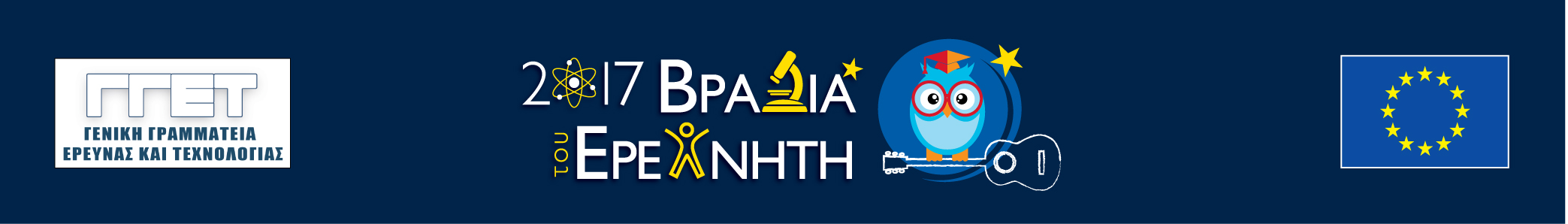 ΑΝΑΚΟΙΝΩΣΗΣυμμετοχή της ΓΓΕΤ στη Βραδιά του Ερευνητή 2017Η Γενική Γραμματεία Έρευνας και Τεχνολογίας (ΓΓΕΤ) συμμετέχει και φέτος στην κεντρική εκδήλωση της Βραδιάς του Ερευνητή που θα φιλοξενηθεί στο Κέντρο Πολιτισμού «Ελληνικός Κόσμος» του Ιδρύματος Μείζονος Ελληνισμού, την Παρασκευή 29 Σεπτεμβρίου 2017 (17:00-24:00).Στο πλαίσιο αυτό θα παρουσιαστούν τα ερευνητικά αποτελέσματα του έργου: "Βιολογικά ενεργά αιθέρια έλαια και άλλες ευεργετικές για την υγεία ουσίες από ελληνικά και κινέζικα ενδημικά φυτά» της διακρατικής συνεργασίας «Διμερής Ε&Τ Συνεργασία Ελλάδας-Κίνας 2012-2014». Οι επισκέπτες θα έχουν την ευκαιρία να δοκιμάσουν ένα "Φρουτοποτό ενισχυμένο με αντιοξειδωτικά από θρούμπι", που αποτελεί το παραγόμενο προϊόν του έργου. Πρόκειται για ένα προϊόν-ασπίδα κατά των βιολογικών οξειδώσεων, αφού η ενσωμάτωση του υδατικού αφεψήματος από θρούμπι σε χυμό φρούτων ενισχύει ακόμη περισσότερο το αντιοξειδωτικό προφίλ του προϊόντος, ιδανικό για άτομα που αντιμετωπίζουν μια καθημερινότητα με έντονο στρες. Η Βραδιά του Ερευνητή αποτελεί Ευρωπαϊκό Θεσμό που χρηματοδοτείται αποκλειστικά από την ΕΕ (Marie Curie Project), πραγματοποιείται κάθε χρόνο την ίδια μέρα, την τελευταία Παρασκευή του Σεπτέμβρη, σε περισσότερες από 300 πόλεις στην Ευρώπη. Μέσα από παρουσιάσεις, πειράματα, δρώμενα ειδικά σχεδιασμένα για μαθητές, εργαστήρια για εκπαιδευτικούς, διαγωνισμούς και ποικίλες πρωτότυπες εκδηλώσεις, η έρευνα ανοίγει τις πόρτες της στο ευρύ κοινό και προσκαλεί μικρούς και μεγάλους σε μία περιήγηση στον συναρπαστικό κόσμο της επιστήμης, της έρευνας και της τεχνολογίας που θα διαρκέσει από τις 5:00 το απόγευμα έως τα μεσάνυχτα.Στην Αθήνα, με σύνθημα Γνώρισε τη μαγεία της Έρευνας!, η φετινή βραδιά έχει ως συντονιστές το Εθνικό Αστεροσκοπείο Αθηνών και το Εθνικό Κέντρο Έρευνας Φυσικών Επιστημών "ΔΗΜΟΚΡΙΤΟΣ" σε συνεργασία με το Εθνικό Ίδρυμα Ερευνών, το Ίδρυμα Μείζονος Ελληνισμού, το Ερευνητικό Κέντρο "Αθηνά", το Ελληνικό Κέντρο Θαλάσσιων Ερευνών, τον Μη Κερδοσκοπικό Οργανισμό Scico  και το British Council.Η κύρια εκδήλωση θα πραγματοποιηθεί την Παρασκευή 29 Σεπτεμβρίου 2017 (17.00 – 24.00) στο Κέντρο Πολιτισμού «Ελληνικός Κόσμος» του Ιδρύματος Μείζονος Ελληνισμού, ενώ ταυτόχρονα την ίδια βραδιά θα διεξαχθούν εκδηλώσεις στο Πολυτεχνείο (ΕΜΠ), τη Θεσσαλονίκη, την Ξάνθη, τη Λάρισα,  την Πάτρα, την Κόρινθο, την Καλαμάτα και την Κρήτη.Στη Θεσσαλονίκη, το Εθνικό Κέντρο Έρευνας και Τεχνολογικής Ανάπτυξης (ΕΚΕΤΑ), συντονίζει τη Βραδιά του Ερευνητή και προσκαλεί τους επισκέπτες όλων των ηλικιών να απολαύσουν μια βραδιά γεμάτη έρευνα, διαδραστικά επιστημονικά πειράματα και μουσική στο Μέγαρο Μουσικής Θεσσαλονίκης.